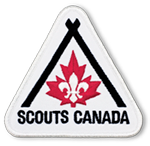 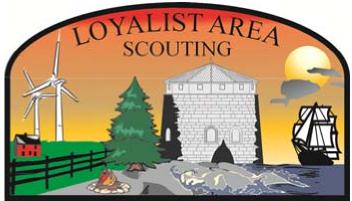 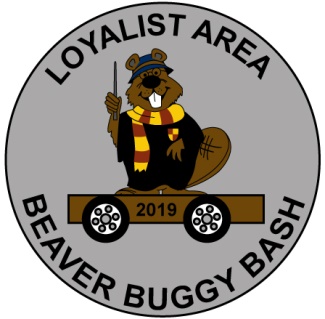 LOYALIST AREA BEAVER BUGGY BASH 2019MARCH 23, 2019   8:45AM – 1:30PMLANCASTER PUBLIC SCHOOL1020 LANCASTER DRIVETHEME: HARRY POTTERREGISTRATION DEADLINE March 8, 2019COST: BEAVERS AND SCOUTERS $7.00 (includes lunch and badge)PARENTS $4.00 (lunch only) LUNCH IS PIZZA (CHEESE OR PEPPERONI) CHIPS AND A JUICE BOX.ACTIVITIES INCLUDE:BUGGY RACESHARRY POTTER ACTIVITIESCRAFTSTORY TIMECAMPFIRE SING ALONG AFTER LUNCHBEAVER BUGGY BASH REGISTRATION FORMNAME OF COLONY:______________________________NUMBER OF BEAVERS:__________ *$7.00 = $________NUMBER OF SCOUTERS:_________ *$7.00 = $________NUMBER OF PARENTS:__________ *$4.00 = $________TOTAL ATTENDING:_____________                 $________NUMBER OF CHEESE PIZZA:_____________________NUMBER OF PEPPERONI:_______________________TOTAL PIZZA (should equal # attending):__________Please note: Parents do not need to stay as space is limited. Return Registration Forms to. Bill Racz   1362 Sierra Ave, Kingston,  K7P 0B5  raczw@queensu.ca ITENARY FOR THE DAYREGISTRATION  8:45AM – 9:15AMOPENING 			9:15AM – 9:30AMACTIVITY 1 			9:30AM – 9:55AMSNACK           		9:55AM – 10:10AMACTIVITY 2 			10:10AM – 10:35AMACTIVITY 3			10:35AM – 11:05AMACTIVITY  4			11:05AM – 11:35AMACTIVITY 5			11:35AM – 12:05 PMLUNCH 			12:05PM – 12:45PMCAMPFIRE (CLOSING) 	12:45PM – 1:15PMBEAVERS SHOULD BRING:WATER BOTTLE, HAT, UNIFORM  (PLEASE MAKE SURE THESE ARE LABELED)INDOOR SHOES (THIS IS FOR SCOUTERS AND PARENTS AS WELL)BEAVER BUGGY BASH REGISTRATION FORM (colony use) NAME OF BEAVER ATTENDING:____________________________*$7.00CHOICE OF PIZZA: CHEESE OR PEPPERONI (PLEASE CIRCLE)NAME OF SCOUTER ATTENDING:____________________________*$7.00CHOICE OF PIZZA: CHEESE OR PEPPERONI (PLEASE CIRCLE)NAME OF PARENT ATTENDING:____________________________*$4.00CHOICE OF PIZZA: CHEESE OR PEPPERONI (PLEASE CIRCLE)TOTAL :$ ___________________   BEAVERS SHOULD BRING:WATER BOTTLE, HAT,  UNIFORM  (PLEASE MAKE SURE THESE ARE LABELED)INDOOR SHOES (THIS IS FOR SCOUTERS AND PARENTS AS WELL)